Комитет по стандартам ВОИС (КСВ)Восьмая сессияЖенева, 30 ноября — 4 декабря 2020 г. отчет Целевой группы по ИКТ-стратегии в области стандартов Документ подготовлен руководителем Целевой группы по ИКТ-стратегии в области стандартов СПРАВОЧНАЯ ИНФОРМАЦИЯ1.	На своей шестой сессии, проведенной в октябре 2019 г., Комитет по стандартам ВОИС (КСВ) принял к сведению 40 рекомендаций, выработанных на совещании по ИКТ-стратегиям и использованию искусственного интеллекта, которое Международное бюро организовало с целью обмена мнениями и опытом в области управления информационными и операционными системами в интересах эффективного административного управления ведомствами интеллектуальной собственности (ВИС). КСВ рассмотрел результаты проведенного Секретариатом анализа 40 рекомендаций и актуальность этих рекомендаций для мероприятий, указанных в приложении к документу CWS/6/3. (См. пункты 18–19 документа CWS/6/34.)2.	На своей шестой сессии КСВ поставил новую задачу № 58, с тем чтобы «подготовить предложение в отношении дорожной карты дальнейшей разработки и совершенствования стандартов ВОИС, включая принципиальные рекомендации, в целях более эффективной разработки данных, обмена ими и их использования ВИС и другими заинтересованными сторонами, и с этой целью осуществить следующую деятельность:рассмотреть рекомендации группы 1, изложенные в приложении к документу CWS/6/3, во взаимодействии с другими профильными целевыми группами КСВ; рассмотреть рекомендации, изложенные в приложении к документу CWS/6/3, сведенные в группы 2 и 3; определить приоритетность рекомендаций и установить сроки их выполнения; и изучить влияние прорывных технологий на административное управление ИС и данные по ИС в целях достижения согласованности и развития сотрудничества».3.	КСВ также учредил Целевую группу по ИКТ-стратегии в области стандартов (далее — Целевая группа по ИКТ-стратегии или Целевая группа) для работы по задаче № 58 и назначил Международное бюро в качестве ее руководителя. КСВ обратился к Международному бюро с просьбой разослать циркулярное письмо, в котором ВИС предлагалось бы представить кандидатуры руководителя (руководителей) проектов и/или разработчика (разработчиков) политики ИКТ для новой Целевой группы и сообщить о готовности выполнять функции соруководителя Группы вместе с Международным бюро. (См. пункты 17–24 документа CWS/6/34.)4.	КСВ предложил Целевой группе по ИКТ-стратегии представить на его седьмой сессии отчет о ходе работы по задаче № 58, определив степень приоритетности элементов работы в связи с 40 рекомендациями, перечисленными в приложении к документу CWS/6/3 (см. пункт 27 документа CWS/6/34). На своей седьмой сессии КСВ принял во внимание содержание отчета о ходе реализации, представленного Международным бюро как руководителем Целевой группы, включая предложение нескольких членов Целевой группы разработать новые стандарты для ведомственных досье по товарным знакам и промышленным образцам, такие как стандарт ВОИС ST.37 для ведомственных досье по патентам. Кроме того, Целевая группа отдала приоритет вопросу разработки общего инструмента конвертации документов в формате DOCX. КСВ отметил, что Целевая группа согласовала перенос следующих рекомендаций в Группу 1 из Группы 2: R20, R33 и R35. Также был(и) изменен(ы) соответствующий(-е) стандарт(ы) и задача(-и) КСВ по рекомендациям R04, R05, R09, R10, R11, R13, R15, R22, R33 и R35. Эти поправки отражены в пересмотренной таблице «40 РЕКОМЕНДАЦИЙ И МЕРОПРИЯТИЯ КСВ», представленной в приложении к настоящему документу. КСВ получил информацию, что Целевая группа подготовит стратегическую дорожную карту для рассмотрения на восьмой сессии КСВ (см. пункты 19–20 документа CWS/7/29). ОТЧЕТ О ДЕЯТЕЛЬНОСТИ5.	Целевая группа по ИКТ-стратегии провела очную встречу в ходе седьмой сессии КСВ в Женеве в июле 2019 г. и онлайновую встречу в июле 2020 г. Члены Целевой группы рассмотрели 40 рекомендаций и обсудили их приоритетность. На онлайновом заседании в июле 2020 г. Целевая группа обсудила разработку общего инструмента для конвертации документов в формате DOCX и провела обмен опытом ведомств в области преодоления сбоев, вызванных глобальной пандемией COVID-19, в контексте рекомендации 06 «Пересмотреть и трансформировать существующие организационные модели и рабочие процессы, основанные на бумажном документообороте, в модернизированные и оптимизированные организационные модели и рабочие процессы, основанные на цифровых операциях с данными по ИС, совместными усилиями специалистов по вопросам управления, ИКТ и юридическим вопросам на всех стадиях процесса».6.	Что касается приоритизации, то Целевая группа провела обследование, в котором приняли участие ведомства-члены и семь ведомств, направивших ответы. Результаты показали, что приоритетными представляются следующие рекомендации из Группы 1, которая упоминается выше, что отражено в таблице, представленной в приложении к настоящему документу:обмен информацией и возможное сотрудничество в области новых технологий, связанных с административным управлением ИС, в частности с вопросами поиска, классификаций и лингвистического обеспечения (R09);общие программные инструменты для преобразования в XML, например, преобразователь для DOCX (R18 и R4);преобразование и трансформация (R06);предоставление Международному бюро данных или информации ведомственных досье ВИС (R23);онлайновые услуги, предоставляемые через API и обеспечивающие совместимость систем, включая системы, созданные сторонними разработчиками (R39);разработка прототипа реестра ИС с распределенным доступом, а также изучение возможных сценариев использования технологии блокчейна, в том числе в связи с реестром ИС и данными о приоритете, и рассмотрение правовых и технических возможностей для идентификации патентных семейств (R12 и R15); иизучение возможностей для совершенствования методов и создания прототипа централизованной службы на основе открытых и стандартных API для распространения данных и обмена данными между ВИС и региональными/международными системами ИС (R38).7.	Что касается преобразования документов в формате DOCX, то члены Целевой группы отметили, что инструмент для конвертации документов в формате DOCX имеет как информационно-технологические (ИТ), так и политические последствия, что отражено в рекомендации R18. Целевая группа также отметила, что различные ведомства уже разрабатывают/используют собственные инструменты для конвертации документов в формате DOCX и несколько ВИС предложили/поддержали разработку подобного общего инструмента для ВИС. Поскольку несколько ведомств уже используют собственные инструменты, члены Целевой группы договорились о проведении сравнения существующих инструментов, и восемь ведомств подтвердили свою готовность принять активное участие в этом мероприятии. Международное бюро недавно создало новую вики-страницу для содействия обсуждению этого вопроса. 8.	Кроме того, Целевая группа договорилась обсудить общую техническую спецификацию инструментов для конвертации документов в формате DOCX при условии, что на существующие системы не будет оказано значительного воздействия. В качестве первого шага в направлении подобной общей спецификации члены Целевой группы обменяются информацией о трудностях, связанных с разработкой и использованием ими собственных инструментов.9.	КСВ предлагается рассмотреть обновленную таблицу и, в частности, уровень приоритетности, указанный в приложении к настоящему документу, и представить свои замечания. ПЛАН РАБОТЫ10.	Целевая группа планировала подготовить стратегическую дорожную карту для рассмотрения на восьмой сессии КСВ. Однако из-за пандемии COVID-19 Целевая группа не начала субстантивное обсуждение стратегической дорожной карты. С учетом результатов обзора и обследования по вопросу о приоритетности 40 рекомендаций Целевая группа планирует подготовить проект стратегической дорожной карты для рассмотрения на девятой сессии КСВ. 11.	Целевая группа также планирует подготовить предложение по пересмотренному списку рекомендаций с учетом актуальности имеющихся 40 рекомендаций с точки зрения текущей и будущей деятельности КСВ в сотрудничестве с другими целевыми группами КСВ для рассмотрения КСВ, а также изучить влияние прорывных технологий на административное управление ИС и данные по ИС в целях достижения согласованности и развития сотрудничества. 12.	КСВ предлагается принять к сведению содержание настоящего документа и представить замечания по обновленной таблице с 40 рекомендациями, которая воспроизводится в приложении к настоящему документу.[Приложение следует]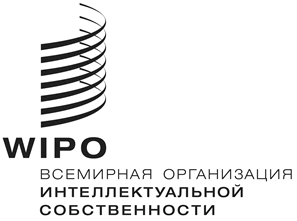 RCWS/8/13CWS/8/13CWS/8/13оригинал: английскийоригинал: английскийоригинал: английскийДАТА: 13 ноября 2020 г.ДАТА: 13 ноября 2020 г.ДАТА: 13 ноября 2020 г.